                       Wendover Arm Trust                               November 18th 2020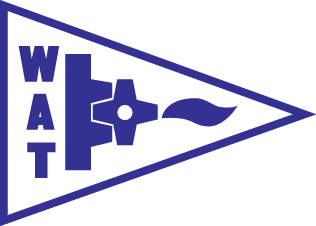 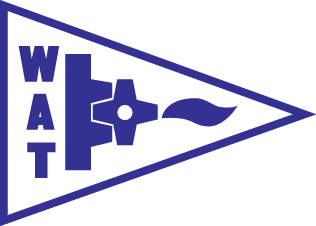 Dear memberDuring lockdowns we have focussed on how improve services for our members and streamline administration. It will be goodbye to card indexes and spread sheets for membership records and hello to a more secure purpose built system. This will satisfy Charity Commission rules, HMRC for gift aid, Data Protection  (GDPR) and provide secure data storage, communications and renewals.Once fully operational the new system will give every member a secure individual account to update your details as necessary and make membership renewal payments or donations and provide news updates etc – we’ll write to you again with details when it is fully operational. Be assured all data is held with the highest standards of security.I want to ask for your help to ensure we all benefit and as a first step, if you have not already done so, please let us have an email address so we can contact you electronically, saving paper, printing, postage and helping the environment.You can do this by emailing membership@wendoverarmtrust.co.uk and putting the word “Membership” in the subject box plus your name in the message area. We would also ask for your help to pay future subscriptions by Direct Debit or alternatively debit or credit card wherever possible - this will also be feasible through your WAT account within the new system once up and running.If however, you are not a computer user please be assured that you will still continue to get full membership rights as at present and we will of course still accept cheques and standing orders – as funding the restoration is our sole objective but hope you will use our new system in due course wherever possible.We are putting in many volunteer hours to make this and other changes happen - please come with us as I believe we will all benefit.This week, we launched our new website (still at www.wendoverarmtrust.co.uk) and this will ultimately provide access to the new membership system.   Do have a look and let us have your comments.     Thank you for your help and support  !    

Chris Sargeant – Chairman  chairman@wendoverarmtrust.co.uk  
November 18th 2020  